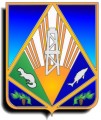 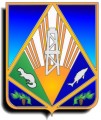 Пояснительная записка к проекту постановления администрации Ханты-Мансийского района«О внесении изменений в постановление администрации Ханты-Мансийского района от 10.11.2017 № 323 «Об утверждении муниципальной  программы  «Содействие  занятости населения Ханты-Мансийского района на 2018 – 2020 годы» Проект постановления администрации Ханты-Мансийского района «О внесении изменений в постановление администрации Ханты-Мансийского района от 10.11.2017 № 323 «Об утверждении муниципальной программы «Содействие занятости населения Ханты-Мансийского района на 2018 – 2020 годы» (далее – проект постановления) подготовлен в соответствии с постановлением администрации Ханты-Мансийского от 09.08.2013 № 199 «О программах Ханты-Мансийского района».Проектом постановления внесены следующие изменения:1. В целях трудоустройства 76 безработных граждан, удовлетворения потребностей администраций сельских поселений в привлечении дополнительной временной рабочей силы в летний период для нужд сельских поселений, а также удержания уровня безработицы, на основании распоряжения администрации Ханты-Мансийского района от 06.06.2018 № 537-р «О распределении бюджетных ассигнований», увеличен объем финансирования по мероприятию «Организация оплачиваемых общественных работ» на сумму 4 000,0 тыс.рублей.Соответственно, объем бюджетных ассигнований, предусмотренных на мероприятие «Организация оплачиваемых общественных работ» в 2018 году составит 8 081,10 тыс.рублей.2. На основании уведомления Департамента финансов Ханты-Мансийского автономного округа-Югры № 350/13/01/3/350230104/84120 о предоставлении субсидии, субвенции, иного межбюджетного трансферта, имеющего целевое назначение на 2018 год от 29.03.2018, увеличен объем предоставленного межбюджетного трансферта из бюджета автономного округа по мероприятию «Субвенции на осуществление полномочий по государственному управлению охраной труда в рамках подпрограммы «Улучшение условий и охраны труда в автономном округе» государственной программы «Содействие занятости населения в Ханты-Мансийском автономном округе-Югре на 2018-2025 годы  и на период до 2030 года» на сумму 51,9 тыс.рублей.Соответственно, объем бюджетных ассигнований, предусмотренных на мероприятие «Субвенции на осуществление полномочий по государственному управлению охраной труда в рамках подпрограммы «Улучшение условий и охраны труда в автономном округе» государственной программы «Содействие занятости населения в Ханты-Мансийском автономном округе-Югре на 2018-2025 годы  и на период до 2030 года» в 2018 году составит 1 431,70 тыс.рублей.	3. В связи с увеличением объема финансирования, увеличен целевой показатель муниципальной программы «Количество временных рабочих мест по организации общественных работ для граждан, зарегистрированных в органах службы занятости населения» на 2018 год до 153 ед.	Дополнительно установлен новый целевой показатель «Количество временных рабочих мест для безработных граждан, испытывающих трудности в поиске работы» на 2018 год – 37 единиц.	На 2019, 2020 годы целевые показатели муниципальной программы не изменились.	Проект постановления размещен на официальном сайте администрации района hmrn.ru в разделе «Общественные обсуждения» в период с 07.06.2018 по 13.06.2018 года. По результатам проведения общественных обсуждений, предложений в проект постановления не поступило.	С целью проведения антикоррупционной экспертизы, проект Постановления  после согласования  будет размещен на официальном сайте администрации района hmrn.ru в разделе «Документы» - «Нормативно-правовые акты администрации района» - «Антикоррупционная экспертиза».	Проект постановления не содержит сведений, содержащих государственную и иную охраняемую законом тайну, сведений для служебного пользования, а также сведений, содержащих персональные данные.Утвержденный правовой акт будет опубликован в районной газете «Наш район» и размещен на официальной сайте администрации района.На основании вышеизложенного просим согласовать Проект постановления.Приложение: на 12 л. в 1 экз.	Председатель комитета 					Н.Н.Конева	Исполнитель:	начальник управления реального сектора	экономики комитета экономической политики	Николаева Юлия Владимировна, тел.352-765